							   ALASKA DEPARTMENT OF 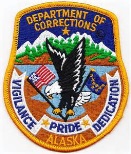 CORRECTIONS Emergency Psychotropic Medication Log 807.16A			DATE:  Q 1 hour after administration of emergency psychotropic medication and then every Q 4 hours thereafter: Nursing Staff will take vital signs including blood pressure, pulse, temperature, and respiration then document;  Staff will monitor for adverse reactions and side effects; andMental Health staff or designee will assess mental status and observe behavior.Staff will offer the offender the opportunity to take emergency psychotropic medication voluntarily.  The offender’s answer will be documented.Report any signs of mental or physical deterioration to medical and/or mental health staff.MHS = Mental Health Status	PC = Physical Check	SLP = Sleeping	V = VitalsPrisoner Information Prisoner Name: OBSCIS:InstructionsPrisoner Response to Offering Emergency Psychotropic Medication Voluntarily Date: Agreed to take voluntarily Disagreed to take voluntarily Comments: Date: Agreed to take voluntarily Disagreed to take voluntarily Comments: Date: Agreed to take voluntarily Disagreed to take voluntarily Comments:TimeCode(s)Staff Name Comments